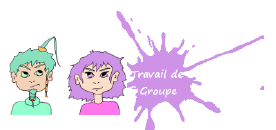 Les règles du débatD’après un document de Philippe et Valérie Arzoumanian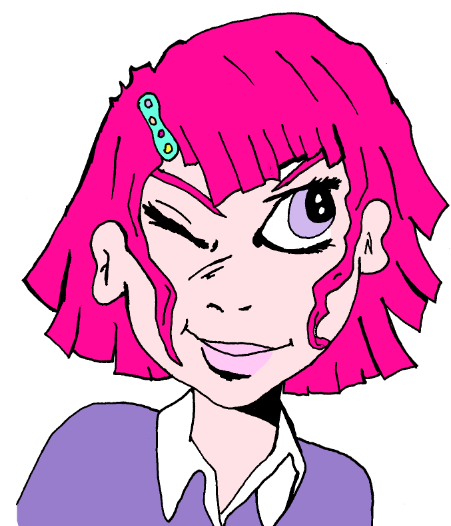 Trace un rectangle ABCD tel que AB=8cm et BC=5cm. Place un point E sur [AC] tel que AE=3cm.Trace la parallèle à (AD) qui passe par E ; elle coupe [AB] en N et [DC] en L.Trace la parallèle à (AB) qui passe par E ; elle coupe [AD] en M et [BC] en K.Parmi les deux rectangles EMDL et ENBK, quel est celui qui a la plus grande aire ?